Самарская прокуратура по надзору за соблюдением законов в исправительных учреждениях разъясняет: Какие должностные лица, государственные служащие вправе без специального разрешения посещать учреждения и органы, исполняющие наказания?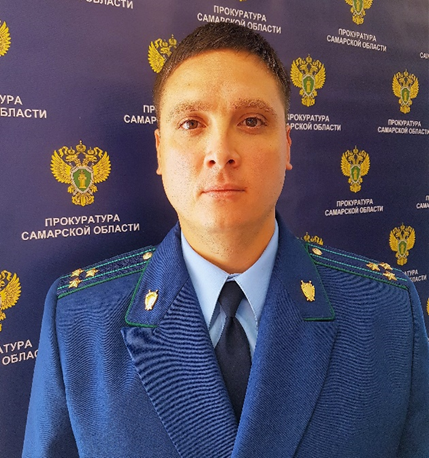 На вопрос отвечает Самарский прокурор по надзору за соблюдением законов в исправительных учреждениях Игорь СядуковПосещение учреждений и органов, исполняющих наказания, регламентировано уголовно-исполнительным законодательством. При исполнении служебных обязанностей посещать исправительные учреждения без специального на то разрешения имеют право: -	Президент Российской Федерации, Председатель Правительства Российской Федерации, члены Совета Федерации и депутаты Государственной Думы Федерального Собрания Российской Федерации, а также президенты и главы правительств субъектов Российской Федерации, Уполномоченный по правам человека в Российской Федерации, уполномоченные по правам человека в субъектах Российской Федерации, Уполномоченные при Президенте Российской Федерации по правам ребенка и защите прав предпринимателей и их представители в субъектах Российской Федерации, главы органов местного самоуправления - в пределах соответствующих территорий, должностные лица вышестоящих органов;-	Генеральный прокурор Российской Федерации, прокуроры субъектов Российской Федерации, подчиненные им прокуроры, а также прокуроры, непосредственно осуществляющие надзор за исполнением наказаний на соответствующих территориях;-	судьи судов, осуществляющих судопроизводство на территориях, где расположены учреждения и органы, исполняющие наказания;-	депутаты, общественные наблюдательные комиссии и их члены - в пределах соответствующих территорий.Для каких целей осуществляются такие визиты?Во время посещений представители контролирующих и надзорных органов ведут личный прием осужденных, встречаются с авторами обращений, изучают условия содержания и труда осужденных, а также воспитательное воздействие на них. Такие посещения позволяют гораздо быстрее разрешить проблемы осужденных и иные вопросы, касающиеся жизнедеятельности исправительных учреждений.Раздел: уголовно-исполнительное законодательство			        05.06.2020